National		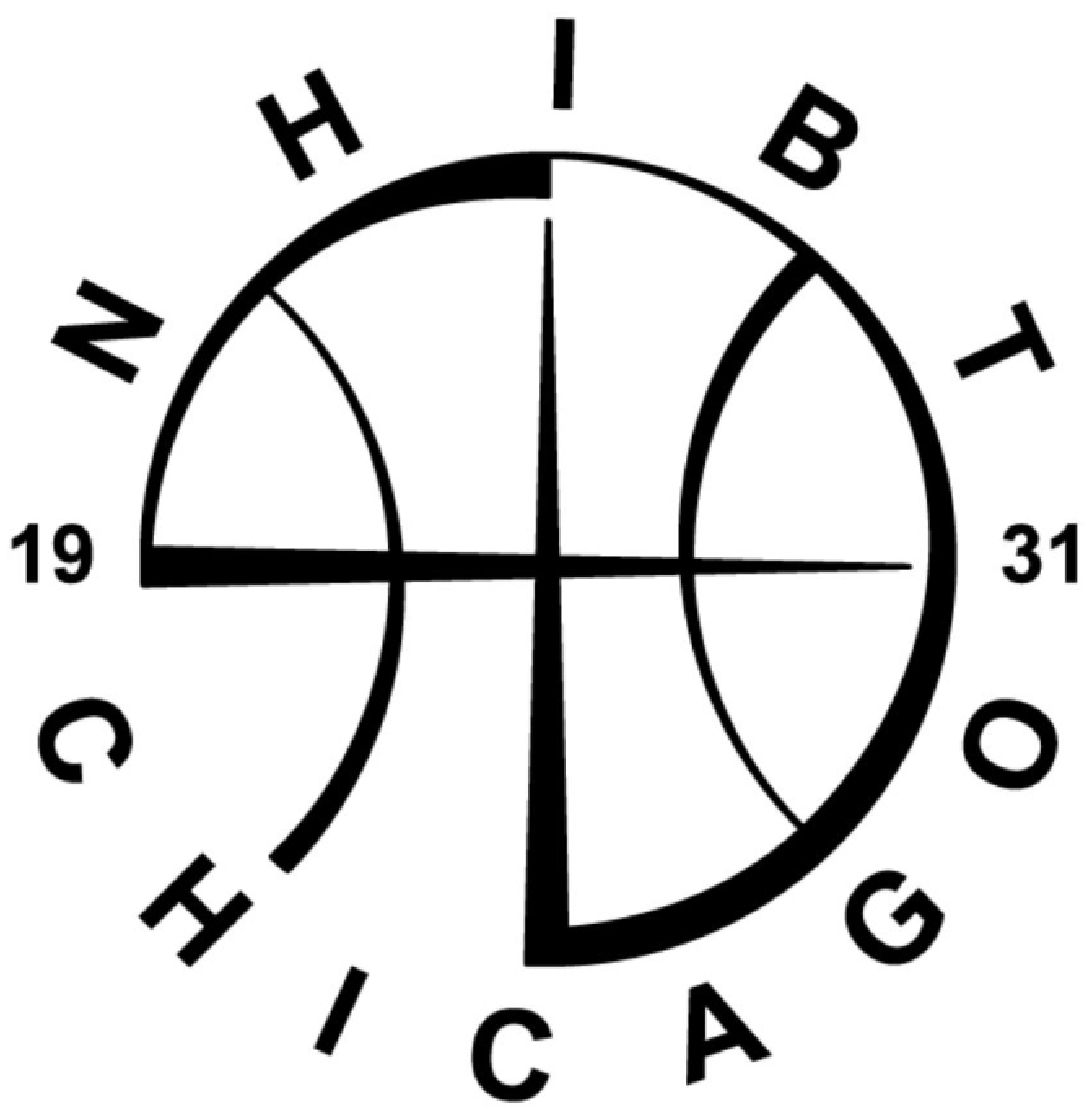 hellenicinvitationalbasketballtournament2019 NHIBT, Inc. Roster CertificationThe undersigned Head Coach does hereby certify that all players listed on his Team Roster are eligible to participant in the NHIBT, Inc. Tournament as follows:That each Player has at least one Greek Grandparent in their heritage. Player is also eligible if he/she has been adopted by Greek parent(s).The Head Coach is responsible for securing the proper documentation of such heritage. If the Head Coach is unable   or refuses to tender such Documentation to the NHIBT, Inc., Committee upon request, the Committee in its sole discretion may render a player, Head Coach, or Team ineligible. Additionally, the Committee may again in its sole discretion cause such Team to forfeit any or all of its games already completed.That each participant is in the proper Age category. Again, the Committee in its sole discretion   shall determine the penalty for age non-compliance.TEAM CONDUCT COMPLIANCEThe Head Coach is responsible for the conduct before, during and after any NHIBT Event. Only Assistant Coaches listed on the Team Roster may sit on the Team Bench during a Game.The Failure to adhere to the rules above and/ or Unsportsmanlike conduct as determined by the Game officials and/or The Committee may result in expulsion of the Player, Coaches or Team       from a Game and/or the entire Tournament.TEAMTEAMTEAMDIVISIONDIVISIONDIVISIONCOACH (signature)COACH (signature)COACH (signature)